Администрация муниципального образования «Город Астрахань»РАСПОРЯЖЕНИЕ30 декабря 2019 года № 3243-р«О подготовке граждан к военной службе по военно-учетным специальностям для Вооруженных Сил Российской Федерации, других войск, воинских формированийи органов в 2019-2020 учебном году»В соответствии с Федеральным законом «О воинской обязанности и военной службе», Постановлением Правительства Российской Федерации от 31.12.1999 № 1441 «Об утверждении Положения о подготовке граждан Российской Федерации к военной службе», Приказом Министра обороны Российской Федерации от 03.05.2001 № 202 «Об утверждении Инструкции о подготовке граждан Российской Федерации по военно-учетным специальностям солдат, матросов, сержантов и старшин в общественных объедениях и образовательных учреждениях начального профессионального и среднего профессионального образования», в целях своевременной подготовки граждан, подлежащих призыву на военную службу по военно-учетным специальностям и выполнения задания по подготовке специалистов для Вооруженных Сил Российской Федерации, других войск, воинских формирований и органов.1. Принять к сведению информацию об итогах подготовки граждан, подлежащих призыву на военную службу, по военно-учетным специальностям в образовательных учреждениях Регионального отделения ДОСААФ России Астраханской 2018-2019 учебного года военным комиссариатом города Астрахань Астраханской области.2. Утвердить прилагаемый план основных мероприятий военного комиссариата города Астрахань Астраханской области по подготовке граждан Российской Федерации по военно-учетным специальностям солдат, матросов, сержантов и старшин в общественных объединениях на 2019-2020 учебный год.3. Рекомендовать военному комиссару города Астрахань Астраханской области:- окончательный отбор граждан для подготовки специалистов в образовательных учреждениях ДОСААФ России проводить составом комиссий в присутствии отбираемых кандидатов, учитывая состояние здоровья, физическое развитие, моральные качества и образовательный уровень для службы в соответствующем виде Вооруженных Сил Российской Федерации в зависимости от полученной военно-учетной специальности;направить в установленном порядке граждан призывного возраста, состоящих на учете в военном комиссариате города Астрахань Астраханской области, для комплектования учебных групп в образовательных учреждениях ДОСААФ России по военно-учетным специальностям с отрывом от производства по местам расположения образовательных учреждений ДОСААФ России в городе Астрахани;контроль за ходом отбора и подготовки специалистов для Вооруженных Сил Российской Федерации в образовательных учреждениях ДОСААФ России организовать в соответствии с требованиями приказа Министра обороны Российской Федерации от 03.05.2001 № 202 «Об утверждении инструкции о подготовке граждан Российской Федерации по военно-учетным специальностям солдат, матросов, сержантов и старшин в общественных объединениях и образовательных учреждениях начального профессионального и среднего профессионального образования»;до 20.09.2020 проинформировать главу администрации муниципального образования «Город Астрахань» об итогах работы по подготовке специалистов для Вооруженных Сил Российской Федерации в образовательных учреждениях ДОСААФ России в 2019-2020 учебном году.4. Управлению информационной политики администрации муниципального образования «Город Астрахань» разместить данное распоряжение на официальном сайте администрации муниципального образования «Город Астрахань».5. Контроль за исполнением настоящего распоряжения оставляю за собой.Глава администрации Р.Л. Харисов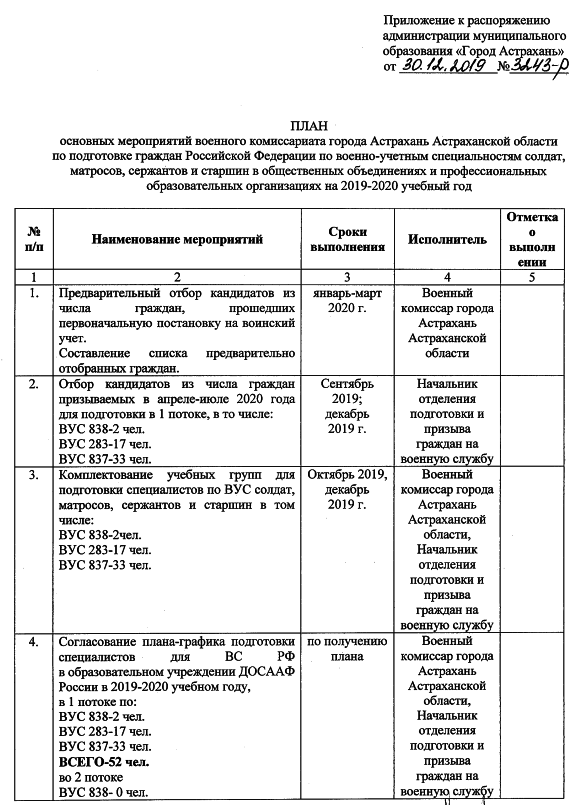 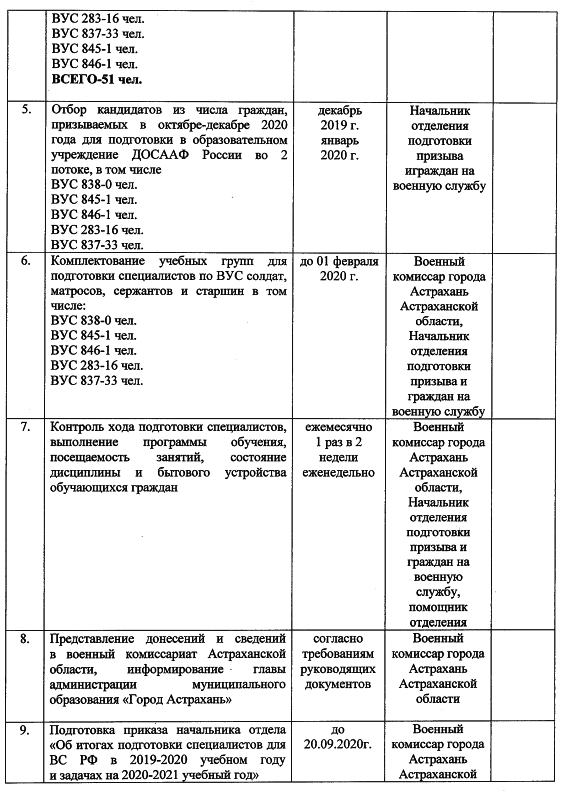 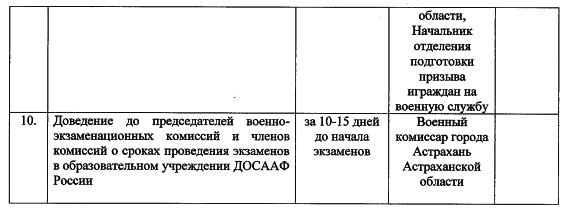 